REPUBLIKA E SHQIPERISEKOMISIONI QENDROR I ZGJEDHJEVEV E N D I MPËR SHQYRTIMIN E KËRKESËS SË PARAQITUR NGA DISA PARTI POLITIKE PËR RREGJISTRIMIN SI SUBJEKTE ZGJEDHORE PËR ZGJEDHJET E PJESSHME PËR KRYETARIN E BASHKISË DIBËR, TË DATËS 11.09.2016Komisioni Qendror i Zgjedhjeve në mbledhjen e datës 16.08.2016, me pjesëmarrjen e:Lefterije	LUZI-			KryetareEdlira 		JORGAQI-		AnëtareGëzim 		VELESHNJA		AnëtarHysen 		OSMANAJ-		AnëtarKlement         ZGURI-		AnëtarVera		SHTJEFNI-		AnëtareShqyrtoi çështjen me Objekt: 	Për shqyrtimin e kërkesës së paraqitur nga disa parti politike për regjistrimin si subjekte zgjedhore për zgjedhjet e pjesëshme për Kryetarin e Bashkisë Dibër, të datës 11.09.2016Kërkues: 		Partia Konservatore Shqiptare			Partia Bashkimi Liberal Demokrat			Partia Lidhja Demokristiane e Shqipërisë			Partia Demokracia e Re europiane			Partia e të Drejtave të Mohuara e Re	Baza Ligjore: 	Neni 23, pika 1, gërma a, neni 64, pika 2, neni 87, pika 8 të ligjit nr 10019, datë 29.12.2008 “Kodi Zgjedhor i Republikës së Shqipërisë” i ndryshuar, neni 4, neni 113 dhe neni 114 të Kodit të Procedurave Administrative KQZ pasi shqyrtoi dokumentacionin e paraqitur dhe dëgjoi diskutimet e përfaqësuesve të partive politike,VËRENNëpërmjet shkresës nr.extra prot., datë 16.08.2016, drejtuar KQZ-sё, Partia Konservatore Shqiptare, Partia Bashkimi Liberal Demokrat, Partia Lidhja Demokristiane e Shqipërisë, Partia Demokracia e Re Europiane, Partia e të Drejtave të Mohuara e Re, për të cilat KQZ me vendimet respektive në mbledhjen e datës 12.08.2016, ka vendosur  mosregjistrimin e tyre si subjekte zgjedhore për zgjedhje për Kryetarin e Bashkisë Dibër të datës 11.09.2016, i janë drejtuar KQZ me ripërsëritjen e kërkesës për regjistrimin e tyre si subjekte zgjedhore.Kërkesën e tyre, këto parti politike e argumentojnë më faktin se, kanë paraqituar kërkesën për tu regjistruar si subjekte zgjedhore për zgjedhjet për Kryetarin e Bashkisë Dibër, brenda afatit ligjor. Kërkesat janë rrëzuar për shkak se këto parti nuk kishin kthyer fondet e përftuara nga buxheti i shtetit, sipas nenit 87, pika 6 të Kodit Zgjedhor.Duke qënë afat i shkurtër pas lajmërimit të KQZ-së, vështirësit për mbledhjen  e fondeve në një kohë të shkurtër për më tepër në një periudhë pushimesh, nuk u mundësua pagesa deri në datën 12.08.2016, datë kur KQZ, vendosi për shqyrtimin e kërkesave për regjistrimin e subjekteve. Gjithashtu sipas kërkuesve duke qenë se brenda dy ditëve arritën ti sigurojnë fondet dhe të kthejnë shumën e detyrimit sipas nenit 87, pika 6 të Kodit Zgjedhor, kërkojnë rishikimet e vendimeve përkatëse të KQZ-së, për mosregjistrimin e tyre si subjekte zgjedhore për zgjedhjet për kryetarin e Bashkisë Dibër, të datës 11.09.2016, duke vendosur regjistrimin e Partisë Konservatore Shqiptare, Partisë Bashkimi Liberal Demokrat, Partisë Lidhja Demokristiane e Shqipërisë, Partisë Demokracia e Re Europiane, Partisë e të Drejtave të Mohuara e Re.KQZ në mbledhjen e datës 16.08.2016, KQZ vendosi kalimin për shqyrtim me procedurë të përshpejtuar, kërkesën e paraqitur nga partitë politike dhe konstatoi se kërkesa është e pambështetur në ligj.Konkretisht, KQZ, me daljen e Dekretit të Presidentit të Republikës, nr.9716, datë 02.08.2016,    “Për caktimin e datës së zgjedhjeve të pjesshme për kryetar bashkie Dibër, datë 11 shtator 2016”, referuar nenit 23, pika 1 gërma a,  neni 6, neni 29, pika 6, neni 36, pika 2, neni 64, neni 67, pika 1, neni 70 dhe neni 94, pika 1 i Kodit Zgjedhor, me vendimin nr.74, datë 08.08.2016, vendosi datën 11.08.2016, si afatin përfundimtar, për depozitimin e kërkesës për rregjistrimin e partive politike si subjekte zgjedhore. Brenda afatit të përcaktuar në vendimin e KQZ-së, Partia Konservatore Shqiptare, Partia Bashkimi Liberal Demokrat, Partia Lidhja Demokristiane e Shqipërisë, Partia Demokracia e Re Europiane, Partia e të Drejtave të Mohuara e Re, depozituan kërkesën për rregjsitrimin si subjekte zgjedhore. KQZ shqyrtoi kërkesat e paraqitura dhe konstatoi se, Kërkesat e paraqitura janë në përputhje me nenin 64 të Kodit Zgjedhor por, neni 87 dhe 87/2 i Kodit Zgjedhor parashikon të drejtën e partive politike dhe rregullat për përfitimin e fondeve paradhënie për fushatën zgjedhore dhe fondet për financimin e partive politike pjesëmarrëse në zgjedhje, pas shpalljes së rezultatit të zgjedhjeve.Sipas rregullave të përcaktuara në dispozitat e mësipërme, partitë të cilat kanë marrë financime nga buxheti i shtetit për fushatën zgjedhore, me tepër se fondet të cilat përfitojnë pas zgjedhjeve në përputhje me rezultatin e zgjedhjeve, duhet të kthejnë tepricën.Neni 87, pika 8 e Kodit Zgjedhor parashikon se partitë politike të cilat nuk kthejnë fondet përkatëse, brenda 90 ditëve, humbasin të drejtën e financimeve të tjera nga fondet publike për një periudhë kohe jo më pak se 5 vjet, si dhe nuk regjistrohen si subjektet zgjedhor në zgjedhjet e radhës pavarësisht llojit të tyre, as vetëm dhe as si pjesë e ndonjë koalicioni.Nga verifikimi i veprimtarisë financiare të Partisë kërkuese rezultoi se këto parti nuk kanë kthyer tepricën e fondeve të përftuara nga buxhet i shtetit për fushatën zgjedhore të zgjedhjeve për Organet e Qeverisjes Vendore të datës 21.06.2015, sipas pikes 6 të nenit 87 të ligjit nr. 10019, datë 29.12.2008 “Kodi Zgjedhor i Republikës së Shqipërisë”, i ndryshuar. Referuar nenit 87, pika 8 të ligjit Nr.10019, datë 29.12.2008 “Kodi Zgjedhor i Republikës së Shqipërisë”, i ndryshuar, KQZ respektivisht me vendimet 81, datë 12.08.2016, 82, datë 12.08.2016,  83, datë 12.08.2016,  84, datë 12.08.2016, 85, datë 12.08.2016, 86, datë 12.08.2016, vendosi mosrregjistrimin e Partisë Konservatore Shqiptare, Partisë Bashkimi Liberal Demokrat, Partisë Lidhja Demokristiane e Shqipërisë, Partisë Demokracia e Re Europiane, Partisë e të Drejtave të Mohuara e Re si subjekte zgjedhore, për zgjedhjet për Kryetarin e Bashkisë Dibër.Vendimet e sipërpërmendura të KQZ-së, janë në përputhje të plotë më ligjin dhe konkretisht me nenin 87, pika 8 të Kodit Zgjedhor.Kërkesën e paraqitur që në thelb është për anullimin e vendimeve të KQZ-së kërkuesit nuk e mbështesin në asnjë dispozitë ligjore, të Kodit Zgjedhor apo Kodit të Procedurave Administrative.Gjithashtu KQZ, vlerëson se referuar nenit 113 dhe 114 të Kodit të Procedurave Administrative,  organi publik që ka kompetencën të nxjerr aktin, mund të anulloj apo shfuqizojë vetëm një akt administrativ të paligjshëm me qëllim rivendosjen e ligjshmërisë.Në rastin konkret kërkuesit kërkojnë rishikimin/anullimin e një akti administrativ të ligjshëm, i cili është nxjerr në përputhje të plotë me dispozitat e Kodit Zgjedhor.Neni 4 i Kodit të Procedurave Administrative, sanksionon parimin e ligjshmërisë, sipas të cilit organet publike, ushtrojnë veprimtarinë e tyre në përputhje me Kushtetutën, marrëveshjet ndërkombëtare të ratifikuara dhe legjislacionin e zbatueshëm në Republikën e Shqipërisë, brenda kufijve të kompetencave të tyre dhe në përputhje me qëllimin për të cilin janë dhënë këto kompetenca.KQZ me vendimet 81, datë 12.08.2016, 82, datë 12.08.2016, 83, datë 12.08.2016, 84, datë 12.08.2016, 85, datë 12.08.2016, 86, datë 12.08.2016, për mosrregjistrimin e Partisë Konservatore Shqiptare, Partisë Bashkimi Liberal Demokrat, Partisë Lidhja Demokristiane e Shqipërisë, Partisë Demokracia e Re Europiane, Partisë e të Drejtave të Mohuara e Re si subjekte zgjedhore, për zgjedhjet për Kryetarin e Bashkisë Dibër, ka zbatuar dispozitat e Kodit Zgjedhor dhe çdo akt tjetër i nxjerr në kundërshtim me këto dispozita, do të ishte i pavlefshëm.PËR KËTO ARSYE:Komisioni Qendror i Zgjedhjeve, mbështetur në nenin 23, pika 1, gërma a dhe nenin 64, pika 2, nenin 87, pika 8 të ligjit nr 10019, datë 29.12.2008 “Kodi Zgjedhor i Republikës së Shqipërisë” i ndryshuar, nenit 4, nenit 113 dhe nenit 114 të Kodit të Procedurave Administrative VEND0SI:Rrëzimin e kërkesës së paraqitur nga Partia Konservatore Shqiptare, Partia Bashkimi Liberal Demokrat, Partia Lidhja Demokristiane e Shqipërisë, Partia Demokracia e Re Europiane, Partia e të Drejtave të Mohuara e Re, për regjistrimin e tyre si subjekte zgjedhore, për zgjedhjet për Kryetarin e Bashkisë Dibër, të datës 11.09.2016.Ky vendim hyn në fuqi menjëherë dhe publikohet në faqen zyrtare të KQZ-së.Kundёr kёtij vendimi mund tё bёhet ankim nё Kolegjin Zgjedhor, pranё Gjykatës sё Apelit Tiranё, brenda 5 (pesë) ditёve nga shpallja e kёtij vendimi.Lefterije	LUZI-			KryetareEdlira 		JORGAQI-		AnëtareGëzim 	VELESHNJA		AnëtarHysen 	OSMANAJ-		AnëtarKlement         ZGURI-		AnëtarVera		SHTJEFNI-		Anëtare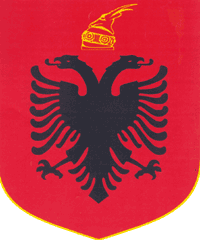 